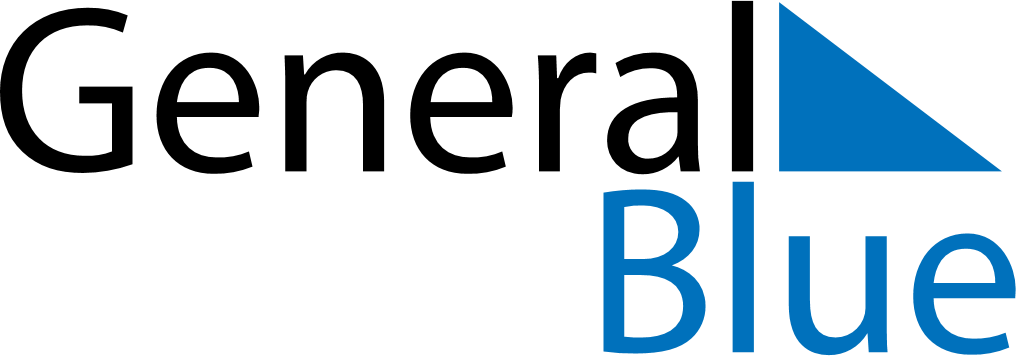 January 2020January 2020January 2020January 2020January 2020January 2020IcelandIcelandIcelandIcelandIcelandIcelandMondayTuesdayWednesdayThursdayFridaySaturdaySunday12345New Year’s Day6789101112Epiphany1314151617181920212223242526Bóndadagur2728293031NOTES